Regulamin monitoringu wizyjnego w Szkole Podstawowej w Mikołajkach PomorskichRegulamin określa cel i zasady funkcjonowania systemu monitoringu wizyjnego                            w Szkole Podstawowej w Mikołajkach Pomorskich, miejsca instalacji kamer systemu na terenie placówki, reguły rejestracji i zapisu informacji oraz sposób ich zabezpieczenia, a także możliwości udostępniania zgromadzonych danych o zdarzeniach.Przetwarzania danych osobowych osób fizycznych w systemie monitoringu wizyjnego jest niezbędne do celów wynikających z prawnie uzasadnionych interesów realizowanych przez administratora tj. zapewnienie bezpieczeństwa uczniom                              i pracownikom oraz z w celu ochrony osób i mienia szkoły – art. 6 ust. 1 lit f.,                             i określonych w ustawie z dnia 14 grudnia 2017 r. – Prawo oświatowe.Administratorem urządzeń monitoringu wizyjnego jest Dyrektor Szkoły Podstawowej           z siedzibą w Mikołajkach Pomorskich ul.Szreibera 10-12 .Podstawą wprowadzenia monitoringu wizyjnego w szkole jest art. 108a ust. 1 Ustawy                  z dnia 14 grudnia 2016 r. - Prawo oświatowe (Dz. U. z 2018 r. poz. 996). Infrastruktura szkoły, która jest objęta monitoringiem wizyjnym to: wejścia i wyjścia do szkoły,bramy wjazdowe na teren posesji placówki,boisko szkolne,teren posesji wokół szkoły w obszarze ogrodzonym, przy ul.Szreibera 10-12 ,korytarze szkolne na parterze i I piętrze, pomieszczenie z szafkami szkolnymi,Monitoring funkcjonuje całodobowo. Monitoring wizyjny nie jest połączony z możliwością bieżącego przekazywania lub rejestracji dźwięku pozwalającego na słuchanie lub zapis prowadzonych rozmów. Rejestracji i zapisowi na nośnikach fizycznych podlega tylko obraz (wizja) z kamer systemu monitoringu.Obraz zarejestrowany w systemie monitoringu wizyjnego przechowywany jest na dysku serwera.System monitoringu wizyjnego składa się z: 15 kamer rejestrujących zdarzenia wewnątrz i na zewnątrz budynku                             o rozdzielczości umożliwiających identyfikację osób,dwóch urządzeń rejestrujących i zapisujących obraz na nośniku fizycznym,                  4 monitorów pozwalających na podgląd rejestrowanych zdarzeń umieszczonych w po dwa dyżurce szkolnej oraz w gabinecie dyrektora szkoły. Kamery są rozmieszczone według dołączonego „Planu rozmieszczenia kamer”.  Elementy monitoringu wizyjnego w miarę konieczności i możliwości finansowych są udoskonalane, wymieniane, rozszerzane.Miejsca objęte monitoringiem wizyjnym są oznakowane stosownymi tabliczkami informacyjnymi: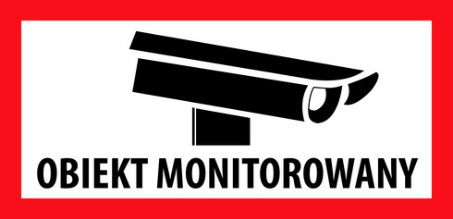 Na tablicy ogłoszeń przy sekretariacie szkoły umieszcza się informację zawierającą następującą klauzulę informacyjną:KLAUZULA INFORMACYJNAZgodnie z art. 13 Rozporządzenia Parlamentu Europejskiego i Rady (UE) 2016/679 z dnia 27 kwietnia 2016 r. w sprawie ochrony osób fizycznych w związku z przetwarzaniem danych osobowych i w sprawie swobodnego przepływu takich danych oraz uchylenia dyrektywy 95/46/WE (ogólne rozporządzenie o ochronie danych), publ. Dz. Urz. UE L Nr 119, s. 1:Administratorem danych przetwarzanych w ramach stosowanego monitoringu wizyjnego jest Szkoła Podstawowa w Mikołajkach Pomorskich,82-433 Mikołajki Pomorskie,ul.Szreibera 10-12, adres e-mail: sekretariatsp@sp.mikolajkipomorskie.pl, numer telefonu: 55 2770689.W Szkole Podstawowej w Mikołajkach Pomorskich powołany został inspektor ochrony danych (dane kontaktowe: adres e-mail: inspektor@cbi24.pl, Dane osobowe będą przetwarzane w celu kontrolowania dostępu do budynków i pomieszczeń szkoły, analizowania incydentów naruszenia prawa, ochrony mienia oraz zapewnienia bezpieczeństwa uczniów i pracowników na terenie monitorowanym. Dane osobowe będą przetwarzane przez okres nieprzekraczający 3 miesięcy od dnia nagrania. Termin ten może ulec przedłużeniu w sytuacji, gdy nagrania z monitoringu stanowią dowód w postępowaniu prowadzonym na podstawie przepisów prawa, bądź w sytuacji, gdy administrator powziął wiadomość, iż mogą one stanowić dowód w postępowaniu. Przedłużenie terminu może nastąpić do czasu prawomocnego zakończenia postępowania. Podstawą prawną przetwarzania wizerunku uczniów, pracowników oraz innych osób zarejestrowanych przez monitoring jest art. 6 ust. 1 lit. c) ww. Rozporządzenia (wypełnienie obowiązku prawnego ciążącego na administratorze).Dane osobowe mogą być przekazywane osobom, które wykażą potrzebę uzyskania dostępu do nagrań (interes realizowany przez stronę trzecią).Osoba, której dane dotyczą ma prawo do: żądania dostępu do danych osobowych oraz ograniczenia przetwarzania danych osobowych; wniesienia skargi do organu nadzorczego. Przetwarzanie wizerunku uczniów, pracowników i innych osób zarejestrowanych przez monitoring znajduje podstawę w przepisach ustawy z dnia 14 grudnia 2016 r. – Prawo oświatowe (Dz. U. z 2018 r. poz. 996), a nadto w odniesieniu do pracowników podstawę do przetwarzania danych stanowią również przepisy ustawy z dnia 26 czerwca 1974 r. - Kodeks pracy (Dz. U. z 2018 r. poz. 917).Zapis z systemu monitoringu może być udostępniony jedynie uprawnionym organom                  w zakresie prowadzonych przez nie czynności prawnych, np. Policji, Sądom, Prokuraturze na ich pisemny wniosek. Okres przechowywania danych wynosi do 20 dni w budynku przy  ul. Szreibera 12 w pomieszczeniu sekretariatu,  a następnie dane ulegają usunięciu poprzez nadpisanie danych na urządzeniu rejestrującym obraz.W uzasadnionych przypadkach na podstawie wniosków w/w organów,   w szczególności, gdy urządzenia monitoringu wizyjnego zarejestrowały zdarzenie związane z naruszeniem bezpieczeństwa osób i mienia, okres przechowywania danych może ulec wydłużeniu o czas niezbędny do zakończenia postępowania, którego przedmiotem jest zdarzenie zarejestrowane przez monitoring wizyjny. Osoba zainteresowana zabezpieczeniem danych z monitoringu na potrzeby przyszłego postępowania może zwrócić się pisemnie do Dyrektora Szkoły Podstawowej w Mikołajkach Pomorskich  z prośbą o ich zabezpieczenie przed usunięciem po upływie standardowego okresu ich przechowywania. Wniosek należy złożyć w sekretariacie szkoły, w terminie do 3 dni licząc od dnia, w którym zdarzenie mogło zostać zarejestrowane przez monitoring wizyjny.Prawidłowo złożony wniosek musi zawierać dokładną datę i miejsce, np.: plac zabaw                    w na posesji szkolnej oraz przybliżony czas zdarzenia. Mogą występować nieznaczne różnice między czasem rzeczywistym a czasem uwidocznionym na materiale z monitoringu, ponieważ system nie jest synchronizowany      z zewnętrznym źródłem czasu.Osoba upoważniona sporządza kopię nagrania z monitoringu wizyjnego za okres, którego dotyczy wniosek osoby zainteresowanej oraz oznacza ją w sposób trwały następującymi danymi: numer porządkowy kopii, okres, którego dotyczy nagranie,źródło danych, np.: kamery na budynku, od strony boiska,data wykonania kopii;dane osoby, która sporządziła kopię. Kopia przechowywana jest przez Administratora systemu w zamkniętym i specjalnie do tego przystosowanym miejscu.Kopia nagrania podlega zaewidencjonowaniu w rejestrze kopii z monitoringu wizyjnego sporządzonym na wniosek osoby zainteresowanej. Rejestr zawiera następujące informacje: numer porządkowy kopii, okres, którego dotyczy nagranie, źródło danych, np.: kamera nr……, data wykonania kopii,dane osoby, która sporządziła kopię, podpis osoby, która sporządziła kopię; informacje o udostępnieniu lub zniszczeniu kopii.Kopia stworzona na pisemny wniosek osoby zainteresowanej zostaje zabezpieczone na okres nie dłuższy niż 6 miesięcy i udostępniana jest jedynie uprawnionym instytucjom, np.: Policji. W przypadku bezczynności uprawnionych instytucji przez okres 6 miesięcy kopia podlega fizycznemu zniszczeniu.Osoby, które mają wgląd w obraz zarejestrowany przez monitoring wizyjny zobowiązane są do przestrzegania przepisów prawa w zakresie ochrony danych osobowych.Obowiązek informacyjny względem osób, których dane osobowe mogą zostać utrwalone na monitoringu jest realizowany za pośrednictwem strony internetowej szkoły (adres www. zsmikolajkipomorskie.szkolna.net w zakładce „Komunikaty dyrektora” w związku z art. 14 ust.5 pkt. b) Rozporządzenia Parlamentu Europejskiego i Rady (UE) 2016/679 z dnia 27 kwietnia 2016 r. w sprawie ochrony osób fizycznych w związku z przetwarzaniem danych osobowych i w sprawie swobodnego przepływu takich danych oraz uchylenia dyrektywy 95/46/WE (ogólne rozporządzenie o ochronie danych).Monitorowanie wizyjne stanowi środek wspierający wobec realizowanego w szkole planu dyżurów nauczycielskich, pracy woźnych i dozorców. Zainstalowany monitoring nie zwalnia wyżej wymienionych osób od wypełniania swoich obowiązków.Dane zawarte na nośnikach fizycznych nie stanowią informacji publicznej i nie podlegają udostępnianiu w oparciu o przepisy o dostępie do informacji publicznej.W przypadku publikacji zapisu wizyjnego będzie on poddany zabiegom technicznym anonimizacji.Regulamin monitoringu został wdrożony zarządzeniem Dyrektora, po uprzednich konsultacjach z organami szkoły i ustaleniu środków technicznych i organizacyjnych                   z organem prowadzącym placówkę oraz z uwzględnieniem wyników diagnozy stanu bezpieczeństwa.......................................                                                 ...............................................